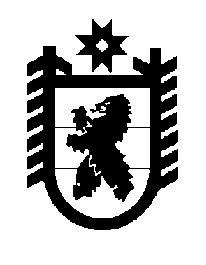 Российская Федерация Республика Карелия    ПРАВИТЕЛЬСТВО РЕСПУБЛИКИ КАРЕЛИЯРАСПОРЯЖЕНИЕот  15 января 2016 года № 17р-Пг. Петрозаводск 1. Утвердить прилагаемую структуру Государственного контрольного комитета Республики Карелия.2. Признать утратившим силу распоряжение Правительства Республики Карелия от 22 апреля 2015 года № 240р-П.           ГлаваРеспублики  Карелия                                                             А.П. ХудилайненСтруктураГосударственного контрольного комитета Республики Карелия ПредседательПервый заместитель ПредседателяЗаместитель ПредседателяЗаместитель ПредседателяУправление государственного финансового контроляУправление контроля неналоговых доходов и предоставления государственных услугОтдел контроля деятельности по лицензированиюПравовое управлениеОтдел правового обеспеченияОтдел контроля в сфере закупокУправление по профилактике коррупционных и иных правонарушенийОтдел финансового, материально-технического, кадрового обеспечения и документооборотаВсего численность – 37 единиц.___________Утверждена распоряжением Правительства Республики Карелия от  15 января 2016 года № 17р-П